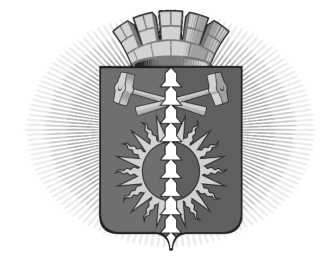 АДМИНИСТРАЦИЯ  ГОРОДСКОГО ОКРУГА ВЕРХНИЙ ТАГИЛПОСТАНОВЛЕНИЕг. Верхний ТагилОб утверждении Порядка информирования населения об установке дорожного знака или нанесения разметки на автомобильных дорогах местного значения городского округа Верхний Тагил       В соответствии с Федеральным законом от 10.12.1995 г. № 196-ФЗ "О безопасности дорожного движения", Федеральным законом от  06.10.2003 г. № 131-ФЗ "Об общих принципах организации местного самоуправления в Российской Федерации", руководствуясь Уставом городского округа Верхний Тагил, Администрация городского округа Верхний ТагилПОСТАНОВЛЯЕТ:1. Утвердить Порядок информирования населения об установке дорожного знака или нанесения разметки на автомобильных дорогах местного значения городского округа Верхний Тагил (Приложение).		2. Контроль за исполнением настоящего Постановления возложить на заместителя Главы городского округа Верхний Тагил по жилищно-коммунальному и городскому хозяйству Н.А. Кропотухину.    	3. Настоящее Постановление разместить на официальном сайте http://go-vtagil.ru городского округа Верхний Тагил и опубликовать в газете "Местные ведомости" (с приложением).Глава городскогоокруга Верхний Тагил 		              подпись                            В.Г. КириченкоПриложениеУтвержден Постановлением Администрации городского округа Верхний Тагилот 04.07.2022 г. № 495Порядок информирования населения об установке дорожного знака или нанесения разметки на автомобильных дорогах местного значения городского округа Верхний Тагил          1. Порядок информирования населения об установке дорожного знака или нанесения разметки на автомобильных дорогах местного значения городского округа Верхний Тагил разработан в целях обеспечения безопасности дорожного движения на данных дорогах на основании Федерального закона от 10.12.1995 г. № 196-ФЗ "О безопасности дорожного движения" и Федерального закона от  06.10.2003 г. № 131-ФЗ "Об общих принципах организации местного самоуправления в Российской Федерации".         2. Задачами настоящего порядка являются: охрана жизни, здоровья и имущества граждан, защита их прав и законных интересов, а также защита интересов общества путем предупреждения дорожно-транспортных происшествий, снижения тяжести их последствий на автомобильных дорогах местного значения вне границ населенных пунктов в границах городского округа Верхний Тагил.
         3. Не позднее чем за двадцать дней до установки дорожного знака или нанесения разметки (выполняющей функции этих знаков), запрещающих въезд всех транспортных средств в данном направлении (знак 3.1), остановку или стоянку транспортных средств (знаки: 3.27, 3.28, 3.29, 3.30) либо обозначающих дорогу или проезжую часть с односторонним движением либо выезд на такую дорогу или проезжую часть (знаки: 5.5, 5.7.1, 5.7.2), граждане информируются о введении соответствующего запрета и (или) изменении схемы организации дорожного движения, а также о причинах принятия такого решения на автомобильных дорогах местного значения городского округа Верхний Тагил, в соответствии с Правилами дорожного движения, утвержденными Постановлением Совета Министров Правительства Российской Федерации от 23 октября 1993 года Приложение 1 "Дорожные знаки" (по ГОСТу Р 52289-2004 и ГОСТу Р 52290-2004).4. Муниципальное казенное учреждение "Служба муниципального заказа и городского хозяйства" в сроки, установленные пунктом 3 настоящего Порядка, осуществляет информирование граждан посредством:
     - размещения информации на официальном сайте городского округа Верхний Тагил  в сети Интернет;
   - опубликования информации в газете "Местные ведомости".
  5. В качестве дополнительных средств могут использоваться иные источники, в том числе иные печатные и телевизионные средства массовой информации, способствующие информированию населения об установке дорожного знака или нанесения разметки.от 04.07.2022 г.№ 495